COMMUNIQUÉ DE PRESSEJuin 2021Panasonic SC-HTB496 : design minimaliste et son maximalBarre de son ultrafine au son spacieux, installation simple et BluetoothEn brefPanasonic SC-HTB496
en détailBarre de son 2.1 compacte avec subwoofer sans fil : design minimaliste et son spacieux avec 320 watts (RMS)Ultrafine et compacte : compatibilité parfaite avec la plupart des téléviseurs à partir de 43 pouces, montage mural possibleSubwoofer sans fil : installation simple et positionnement flexible dans le salonHDMI (ARC) : connexion au téléviseur à l’aide d’un seul câblePossibilités de raccordement flexibles : HDMI (ARC), entrée numérique optique, USBBluetooth : streaming confortable depuis la tablette, le smartphone ou le PCRetrouvez ce communiqué de presse et les photos de presse (téléchargeables en 300 dpi) sur www.panasonic.com/ch/de/
corporate/presse.htmlRotkreuz, juin 2021 – Panasonic présente sa toute nouvelle barre de son 2.1, la SC-HTB496, qui offre un rendu sonore puissant pour les films, la télévision et les jeux vidéo et passe quasiment inaperçue avec son design ultrafin. Elle se fond dans le décor du salon et se glisse sans problème sous la plupart des téléviseurs OLED et LED. Accompagnée du subwoofer sans fil qui se positionne de manière flexible dans le salon, la SC-HTB496 fournit un son spacieux impressionnant. Son connecteur HDMI ARC garantit, de plus, une installation rapide et simple. La technologie Bluetooth offre diverses possibilités de streaming depuis les tablettes et smartphones. Les commandes usuelles, par exemple le réglage du son, se font de manière commode, via la télécommande du téléviseur.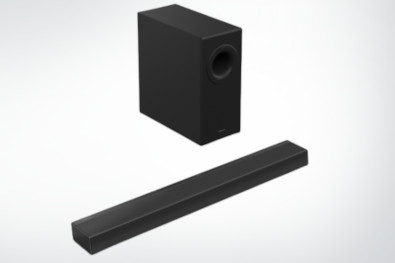 Malgré ses dimensions compactes, la SC-HTB496 délivre un son puissant et met bien en valeur le son des émissions télévisées ainsi que la musique des appareils mobiles. Deux haut-parleurs orientés vers l’avant sont reliés à un amplificateur d’une impressionnante puissance s’élevant à 160 watts. Ajoutant, lui aussi, 160 watts, le subwoofer sans fil garantit des basses époustouflantes. Grâce aux ports Bassreflex supplémentaires, la barre de son fournit un son intense, dynamique et spacieux.« En créant la SC-HTB496, nous sommes parvenus à une symbiose parfaite entre forme et fonction. La barre de son élégante et ultra-mince offre un rendu sonore puissant pour les films, la télévision et les jeux vidéo et se fond complètement dans l’ambiance du salon », explique Daniel Zeder, Product Manager TV & Home AV chez Panasonic Suisse. Positionnement flexible grâce au subwoofer sans filLe subwoofer puissant de la SC-HTB496 établit une liaison sans fil vers la barre de son si bien que le téléspectateur peut le placer là où il ne gêne pas dans le salon. Il ne dénote pas, peut être positionné même hors de vue et ne se fait remarquer acoustiquement que lorsque la bande son ou le film l’exige. Grâce à un nouveau circuit amplificateur extrêmement court, Panasonic dote les haut-parleurs de plus de volume, ce qui se traduit par des basses plus impressionnantes et plus profondes. Connexion intelligente – streaming via BluetoothGrâce à son récepteur Bluetooth intégré, la barre de son est idéale pour la télévision et les films mais constitue également un système audio puissant pour diffuser de la musique dans le salon. Vous pouvez ainsi streamer sur la barre de son vos chansons préférées proposées par des services de streaming tels que Spotify ou Tidal. Vous pouvez également diffuser des livres audio, podcasts ou vidéos YouTube, directement depuis un appareil mobile tels qu’un smartphone ou une tablette, en profitant d’une excellente qualité sonore. Pendant la restitution, le choix des titres et le réglage du volume sonore se font sur le dispositif intelligent. Il est donc aisé de partager ses contenus personnels et de les jouer avec un son puissant. Outre son utilisation comme barre de son TV, la SC-HTB496 constitue un haut-parleur Bluetooth haut de gamme.Installation simple et rapideGrâce à la connectivité Bluetooth et HDMI ARC, la SC-HTB496 s’installe et se connecte au téléviseur et au smartphone en un clin d’œil. L’ARC (Audio Return Channel) permet une connexion au téléviseur à l’aide d’un seul câble. L’entrée optique supplémentaire et une prise USB, permettant de lire les fichiers musicaux MP3 compatibles stockés sur une clé, ajoutent en confort et flexibilité.Intégration parfaite dans le salon et positionnement flexibleLa nouvelle barre de son de Panasonic a été conçue en tenant compte des tout nouveaux téléviseurs. Son coloris et sa forme se fondent parfaitement dans le décor sans gâcher l’harmonie ou entraver la vue en direction du téléviseur. En raison de ses dimensions compactes présentant une hauteur de 5,6 cm seulement (sans pied) et une largeur de 80 cm, la SC-HTB496 se glisse par exemple sous la plupart des téléviseurs.
Mais la SC-HTB496 peut également être montée au mur. Les deux vis fournies suffisent à sa fixation. La barre de son s’accroche tout simplement et est reliée au téléviseur au moyen du câble HDMI. Parfait pour les salons avec un design aux lignes épurées.Prix et disponibilitéLa barre de son SC-HTB496EGK de Panasonic est dès à présent en vente dans le commerce. Le prix de vente conseillé de l’appareil est de Fr. 349.00.Version datant de juin 2021 : sous réserve de modifications sans préavis.Sous réserve de modifications techniques et d’erreurs éventuelles.À propos de Panasonic :Panasonic Corporation est un leader mondial dans le développement de diverses technologies et de solutions innovantes pour une large palette d’applications dans les domaines de l’électronique, l’électroménager, l’automobile et la vente aux entreprises. L’année 2018 a marqué le centenaire de l’entreprise qui s’est développée à l’échelle mondiale et exploite actuellement 522 succursales et 69 sociétés associées dans le monde. Le groupe a enregistré un chiffre d’affaires net consolidé de 54,02 milliards d’euros au cours de l’exercice précédent (clos le 31 mars 2021). Déterminée à produire de la valeur en innovant dans tous les secteurs de son industrie, la société utilise son savoir-faire afin de créer une vie et un monde meilleurs pour ses clients. Des informations complémentaires sur l’entreprise et sur la marque Panasonic sont disponibles surwww.panasonic.com/global/home.html et www.experience.panasonic.ch/.
Informations complémentaires:Panasonic Suisse
Une succursale de la société Panasonic Marketing Europe GmbH
Grundstrasse 12
6343 Rotkreuz

Contact presse :
Stephanie Stadelmann
Tél. : 041 203 20 20
E-mail : panasonic.ch@eu.panasonic.com 